Phase and phase difference:Phase is the position of a point in time (an instant) on a waveform cycle.Phase difference is the difference, expressed in degrees or time, between two waves having the same frequency and referenced to the same point in time.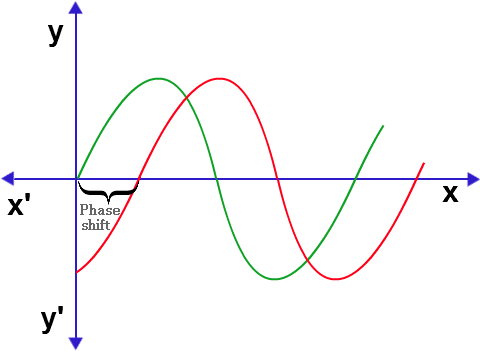 